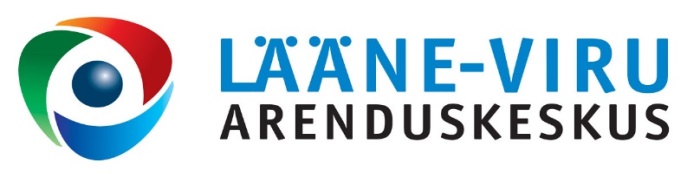 UUDISKIRI ETTEVÕTJATELE22.03.2017Algab kandideerimine maailma juhtivale elektroonika tootmise messile productronica 2017EAS kutsub osalema Münchenis 14.-17. novembrini 2017 toimuva elektroonikamessi productronica 2017 Eesti ühisstendil.Productronica on maailma juhtiv elektroonika tootmise ja arendamise mess. Ühisstendile ootame eelkõige elektroonika seadmete tootjaid ja elektroonikatööstuse tarkvara arendajaid. Eelmisest, 2015. aasta productronica messist võttis osa 1168 eksponenti 40 riigist ja 38 000 külastajat rohkem kui 80 riigist.EAS korraldab ühisstendi productronicale kolmandat korda. Eesti ühisstend asub seekord hallis B2 Future Markets Cluster, mille põhiteemad on IT2Industry, IT to Production ja Industrie 4.0. Paralleelselt messiga toimub ka IT2Industry konverents.Osalustasu ettevõtte kohta on 2000 eurot (käibemaksu ei lisandu).
Osalustasudest katab EAS kulusid, mis on seotud messil osalemise, stendipindade rentimise, projekteerimise ja messiehitusega, samuti rahastatakse sellest summast eksponentide ühiste reklaamkataloogide tootmist ja materjalide transporti ning tootenäidiste transporti. Ettevõtja kanda jäävad osalejate reisi-, majutuse- ja toitlustuse kulud, oma ettevõtte reklaammaterjalide ja näidiste kulud.Messi kaasrahastab Euroopa Liidu Regionaalarengu Fond.Kandideeri ühisstendile ja tutvu lisainfoga: http://www.eas.ee/events/mess-productronica-2017/Osalemissoovist palume teatada hiljemalt 5. aprilliks 2017.Messi kodulehekülg: www.productronica.de.Registreerumine ja lisainformatsioon:Karin AlliksaarEesti ühisstendi projektijuhtEttevõtluse ja ekspordi keskusE-post: karin.alliksaar@eas.eeTel: 627 9350www.eas.ee/messidADAPTERi seminar „Teadlastelt elektroonikatööstusele“Teadus- ja arendusasutuste koostöövõrgustik ADAPTER kutsub osalema seminaril, kus teemaks on erinevad praktilised arendusvõimalused, mida ADAPTERis osalevad asutused pakuvad Eesti elektroonika valdkonna ettevõtetele. Seminar toimub 29. märts 2017, Tartu Observatooriumis Loe lähemalt: https: //adapter.ee/teadlastelt-elektroonikatoostusele-29-03/EAS toetab 15 miljoni euroga seitsme rahvusvaheliselt huvipakkuva pereatraktsiooni loomistEelmise aasta detsembris laekunud 34 taotleja seast valis Ettevõtluse Arendamise Sihtasutuse (EAS) hindamiskomisjon välja seitse kõige tugevama potentsiaaliga pereatraktsiooni, mis kokku plaanivad luua Eestis 100 uut töökohta ja meelitada Eestit aastaringselt külastama täiendavalt 270 000 välisturisti. Toetuse saavad Kosmopark Põltsamaal, Meritäht Dirhamis, WOW! Kuressaares, Paks Margareeta Tallinnas, Pilvemets Tallinna loomaaias, vaateratas Ülemistel ning virtuaalreaalsuse keskus Tallinnas Noblessneris.Ettevõtlus- ja infotehnoloogiaministri Urve Palo sõnul on toetusega pereatraktsioonidele tegemist ühe kõige suurema investeeringuga turismi valdkonda. „Tahame, et ettevõtlus areneks kõikjal Eestis ning nii sise- kui välisturistil oleks põhjust leida tegevust ka pealinnast väljaspool ja seda aastaringselt. See omakorda annab võimaluse areneda ka muul kohalikul ettevõtlusel nagu majutusteenused ja toitlustus.“Palo märkis, et lisaks pereatraktsioonidele investeeritakse lähiajal veel Tallinna Linnahalli konverentsikeskuse rajamisse, mis toob siia ärituriste, kes kulutavad kohapeal kolm korda rohkem raha kui puhkuseturistid, ja lisaks panustatakse Eesti kui mereturismi sihtkoha ehk väikesadamate arengusse. „Need investeeringud võimaldavad meil meelitada Eestisse varasemast veelgi rohkem turiste, mis omakorda aitab kasvatada majandust.“EAS turismiarenduskeskuse direktori Tarmo Mutso sõnul on tulemus põnev, kuna atraktsioonid moodustavad Eesti kui pereturismi sihtkoha tutvustamiseks eristuva komplekti ja mõjuvad samas ka olemasolevatele atraktsioonidele täiendava väärtuse loojatena.„Põltsamaa ja Dirhami atraktsioonid loovad eeldused suurematest keskustest veelgi kaugemale reisida, atraktsioonidega loomisega kaasneb teiste turismiteenuste areng nagu majutus, toitlustus ja teised vaba aja teenused. Kuressaare saab olulise atraktsiooni, mis koostöös olemasolevate spaade pakkumisega aitab hoida aastaringseid töökohti ning loob täiendavat motivatsiooni võtta ette reis Saaremaale ka sügisest kevadeni“, selgitas Mutso.Põltsamaale rajatava Kosmopargi eestvedaja Raul Lättemägi tõi välja atraktsiooni ühe prioriteedina kogu Põltsamaa linna turismiatraktiivsuse tõstmise. „Tulevane Kosmopark on Läänemere-äärsetes maades ainuke, mis koondab ühte hoonesse kosmoseteemalise meelelahutuspargi, vertikaalse tuuletunneli ja tuubitoidukohviku,“ täiendas Lättemägi.„Tallinna atraktsioonid laiendavad tavapärast turistide liikumise areaali. Näiteks Tallinna Loomaaed, mis on seni kõige külastatavam atraktsioon Eestis, ületades 2016.a 400 000 külastaja piiri, teeb projekti käigus arenguhüppe külastajateekonna kvaliteedis ja külastajale luuakse motivatsiooni tulla ka selliste ilmadega, kus õues viibimine ei ole meeldiv kogemus“, lisas Tarmo Mutso.Projektide hindamisel olid muuhulgas olulised märksõnad kavandatav täiendavate väliskülastajate arv, teema eristuvus Eestis ja lähiturgudel pakutavast, tootearendus pereatraktsioonina, pakkudes tegevusi, mis on ilma eelneva broneeringuta saadaval pere erinevas vanuses liikmetele, klienditeekonna mugavus ja kvaliteet.  Samuti on oluline mõju ettevõtlusele ja hooajalisuse vähendamisele, taotleja finantsvõimekus projekti elluviimiseks ning sisu ja pakkumise uuendamiseks, projekti ettevalmistuse kvaliteet ja riskide maandamise suutlikkus.„Toetusega pereatraktsioonidele on tegemist kõige suurema investeeringuga turismi valdkondliku arengu hüvanguks, mille kaudu Eesti realiseerib oma potentsiaali kasvatada külastajate arvu erinevates kliendisegmentides. Lisaks pereturismi arendamisele investeerib Eesti lähiajal veel konverentsiturismi ja Eesti kui mereturismi sihtkoha ehk väikesadamate arengusse. Loodame sel viisil tagada, et eelmisel aastal saavutatud rekordilised turismitulemused jääksid püsima ning looksid eeldused jätkuvale  kasvule.  Noored kasvavad peale uute huvidega ja külastajate motiveerimiseks tuleb areneda nii kvaliteedis kui temaatiliselt“, rääkis Mutso.Toetust jagatakse Euroopa Regionaalarengu Fondi vahenditest.Kontakt:
Emilie Toomela
EASi pressiesindaja
emilie.toomela@eas.ee
+372 58145058SA Lääne-Viru Arenduskeskus (LVAK)SA Lääne-Viru Arenduskeskus pakub ettevõtluse valdkonnas tasuta nõustamisteenust.  Loe lähemalt meie kodulehelt:  www.arenduskeskus.eeEpp Orgmets
Ettevõtluskonsultant
SA Lääne-Viru ArenduskeskusUudiskirjast loobumiseks saada vastavasisuline teade aadressile:
evk@arenduskeskus.ee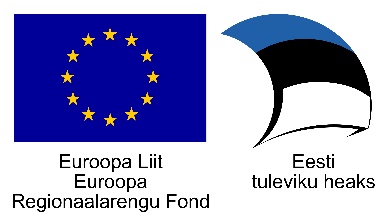 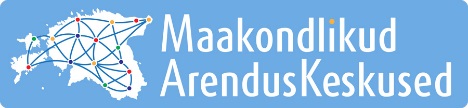 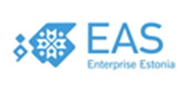 